Аппликация – игра «Лицо»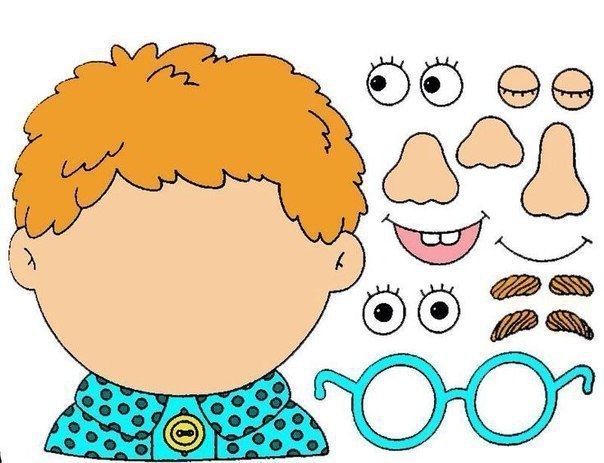 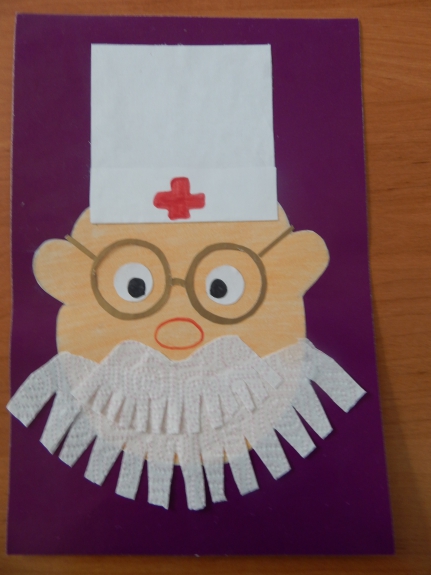 